The purpose of this document is to provide guidance and hyperlinks to FREE resources regarding building understanding and awareness of the Framework for K-12 Science Education and The Next Generation Science Standards (NGSS).STEP ONE: Get to know the Framework for K-12 Science Education. This document was the guide for the NGSS writing team.  NSTA has a free Reader’s Guide to A Framework for K-12 Science Education that is also helpful. 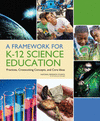 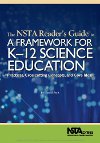 STEP TWO: Get to know the specifics of the Three Dimensions of the Framework and NGSS. The table below contains links to FREE NSTA articles and Web Seminars on the Practices, Crosscutting Concepts, and Disciplinary Core Ideas.STEP THREE: Get to know the Next Generation Science Standards. Visit the NGSS site to view the actual standards for your grade level and read the multiple support documents in the Appendices. STEP FOUR: Plan for transition. You may be interested in the NGSS Adoption and Implementation Workbook from Achieve.Practices of Science and EngineeringPractices of Science and EngineeringPractices of Science and EngineeringCrosscutting ConceptsCrosscutting ConceptsCrosscutting ConceptsDisciplinary Core IdeasDisciplinary Core IdeasPracticeArticleWebinarConceptArticleWebinarIdeaArticleOverview of PracticesLinkOverview of Crosscutting LinkLinkPhysical ScienceLinkAsking Questions and Defining ProblemsLinkPatternsLinkEarth/Space ScienceLinkDeveloping and Using ModelsLinkLinkCause and EffectLinkLife ScienceLinkPlanning and Carrying Out InvestigationsLinkScale, Proportion, and QuantityLinkEngineering & TechnologyLinkAnalyzing and Interpreting DataLinkLinkSystems and Systems ModelsLinkUsing Mathematical and Computational ThinkingLinkLinkEnergy and MatterLinkConstruction Explanations and Designing SolutionsLinkLinkStructure and FunctionLinkEngaging in Argument from EvidenceLinkLinkStability and ChangeLinkObtaining, Evaluating, and Communicating InformationLinkLink